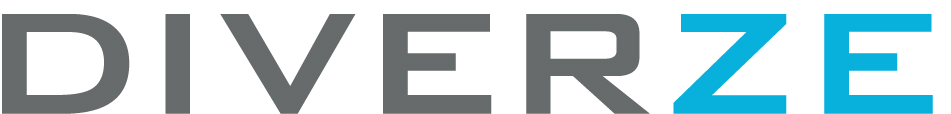 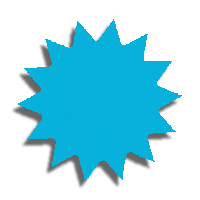 NaamAzzeddineFunctieLeeftijdWoonplaatsZelfstandig elektromonteur42AmsterdamOpleidingOpleiding Elektrotechniek VCA-VolATEX 137 BasisErvaringHeeft jarenlange werkervaring in de elektrotechniek, zowel nieuwbouw als renovatie bij o.a.:Visser ElektrotechniekMIB Totaal InstallateursKromwijk ElektrotechniekHeilijgersCofelyStruktonMIBBam TechniekCapac ZaandamProjecten:Loogman Carwash in UtrechtTeva in HaarlemCoral B in AlkmaarZirkzee Accountants in NoordwijkWoningbouwSchiphol,RetailIndustrie Shell MoerdijkKPEQ8 Europoort Werkzaamheden:Tekening lezenBuis en kabelinstallatiesKabels trekkenPlaatsen van armaturenAfmontage / demontage Storingen opzoeken en oplossenNoodverlichting, intercoms en brandmeldersKabelgoten / wandgotenSchakelkasten Werkzaam geweest in ziekenhuizen, winkels, kantoorpanden, hotels, studentwoningen, Schiphol. Allround inzetbaar, kan zelfstandig werken!Overig  Rijbewijs          	 Vervoer         Handgereedschap